Wesoła i smutna roślina- zabawa z elementem dramy
Dzieci za pomocą ruchów ciała, mimiki wczuwają się w rolę rośliny.Dokończ rysować po śladzie i pokoloruj tulipana: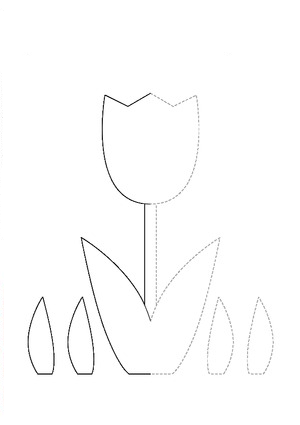 